How to stay safe online…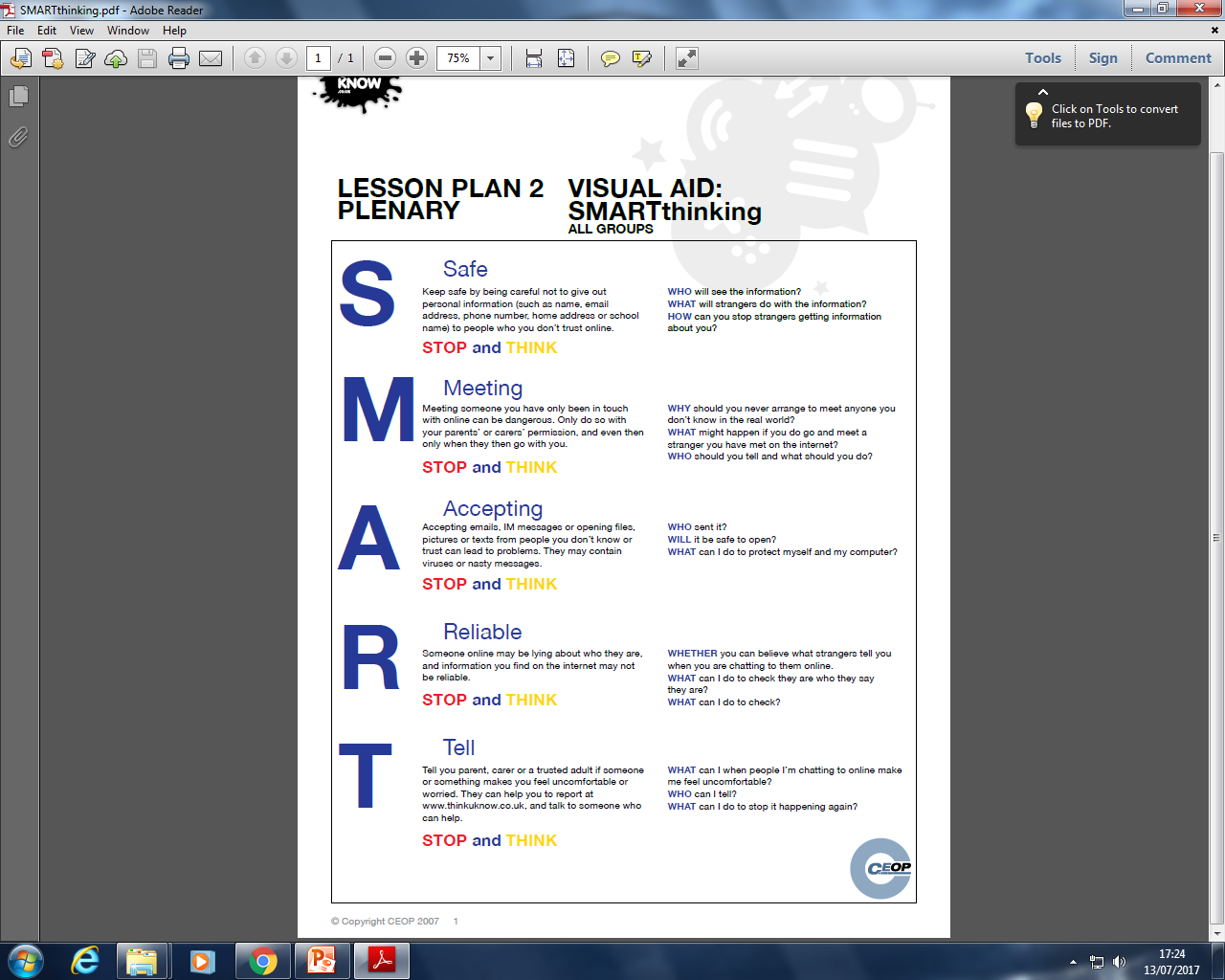 